Christmas hamper raffleWine hamper Tickets £1.00 eachContents:Bottle of Gin, red & white wine, Bottle of fizz, 2 drink gift boxes & chocolate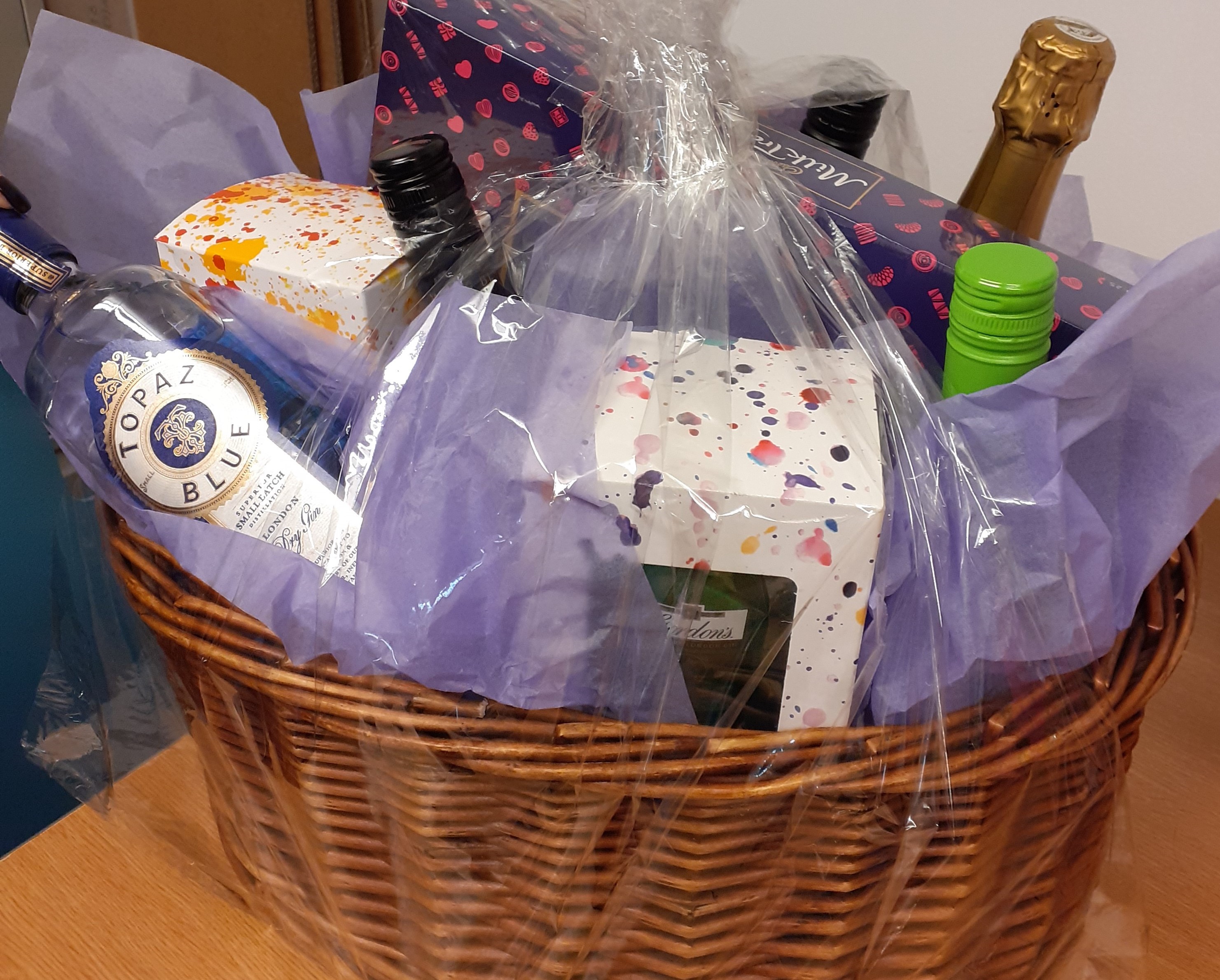 